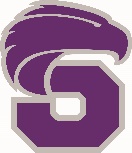 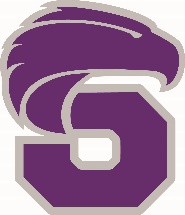 		1ST ANNUAL EAGLE XC INVITEFriday, October 11, 2019Dear AD’s & Coaches,	Stargate High School is excited to announce the 1st Annual Eagle XC Invitational! This meet offers athletes the experience of a brand new course, and one last chance for athletes to compete before regionals and state as well as an additional opportunity for middle school teams to compete. There will be unlimited entries for both the Boys and Girls races, providing a great experience for both seasoned and beginning runners. For our first year, we will be limiting the meet to the first 15 High School and 15 Middle School Teams to register. 	MEET SPECIFICSWHEN:  Friday, October 11, 2019TIME: Approximately 2:00 p.m.WHERE:  Stargate High SchoolCOST: $200/ High School ($100 Single Gender Teams)	$100 Middle School Teams----------------------------------------------------------------------------------------------------------------------------------Check if attending: (Please indicate Boys or Girls or both)_____YES! Our team will be attending the Stargate Invitational on Friday, October 11, 2019_____HS Boys Race	_____HS Girls Race  _____MS Boys Race	_____MS Girls RacePlease clearly type (do not handwrite) your school’s information so that we may send you the updated information in the fall.Name of School: 									AD’s InfoName:					Email				Phone:				HS Coach InfoName:					Email				Phone:			MS Coach InfoName:					Email				Phone:			Please email your completed registration form to: scott.richardson@stargateschool.org    We look forward to having you compete!!